Тема: «Будем в мячики играть» Совместная деятельность с детьми младшего дошкольного возраста Проводит: Легкова Надежда Викторовна ___________________________Цель: развивать навыки собственного оздоровления; формировать сознательного стремления к здоровью.Задачи:Закреплять умения и навыки работы с мячом.Развивать внимание, ловкость, координацию движений в выполнении заданий с мячом.Формировать взаимного доверия, ответственность за свои действия.Развивать навыки собственного оздоровления, улучшать физическое и эмоциональное состояние детей.Технология:самомассажПредварительная работа: разучивание с детьми игр со словами.Используемый материал: магнитофон колючие мячи по кол-ву детейдорожки здоровьямаленькие колючие и гладкие мячиХод мероприятия:Государственное бюджетное дошкольное образовательное учреждение детский сад №2  комбинированного вида Петродворцового районаСанкт - ПетербургаКонспект совместной деятельности инструктора физического воспитания с детьми младшего дошкольного возраста Тема: «Будем в мячики играть» Технология:самомассажПроводит: Легкова Надежда Викторовна ___________________________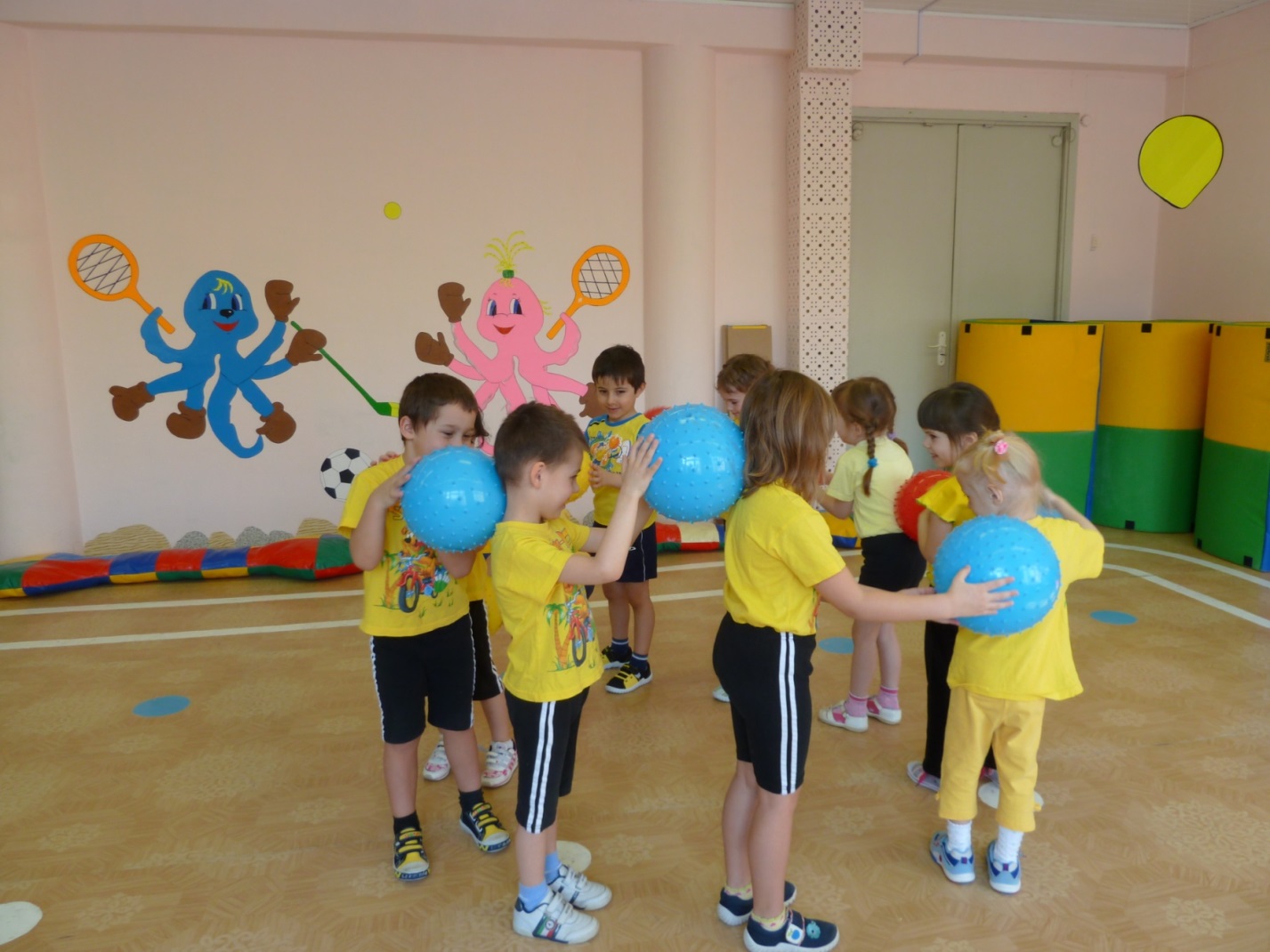 СодержаниеПримечание1 часть:Самомассаж лица «Здравствуйте»Дети сидят в кругу на коленях.- Посмотрите, у нас сегодня в зале появились интересные дорожки, давайте пойдем по ним и посмотрим, куда они нас приведут.Ходьба друг за другом по массажным дорожкам (массаж стоп)Раз, два, раз, два,Дружно весело шагаем,Раз, два, раз, два,Ножки выше поднимаем,На носочках мы пойдем,Все дорожки обойдемИ на пяточках пойдемМы в пути не пропадем.Дети останавливаются по кругу на массажных ковриках. По хлопку дети имена, которых назвали, меняются местами.По дорожкам шли – шли, мячики колючие мы нашли.2 часть: ОРУ с предметом (колючие мячики) под музыку с элементами самомассажа.Будем с мячиком играть, будем мячики бросать.Основные движения:Броски мяча вдаль, по сигналу дети бегут за мячом, обратно возвращаются, катая мяч между ладоней.Массаж спины в кругу с использованием колючих мячей.Дети стоят друг за другом «паровозиком», катают мячики по спине впереди стоящего ребенка, под текст.Будем мячик мы катать,Будем спинку щекотать,Мячик вверх и мячик вниз.Мячик вверх и мячик вниз.А потом по кругуДружно покатаем.Будем в мячики играть,Будем спинку щекотать.Массаж стоп ног с использованием колючих мячей.Дети сидят на скамейке, руками, хват сверху, держаться за дальний край скамейки.Будем мячики катать,Будем ножки щекотать,Мяч вперед и мяч назад (3 раза)А потом по кругу дружно покатаем (3 раза) Мячик вверх поднимем,Мячик вниз опустим(3 раза)Будем мячики катать,Будем ножки щекотать.Прокатывание мячей по скамейке одной рукой (правой и левой), по окончанию упражнения складывают мячи в корзину.Будем в мячики игратьПо скамейки их катать.В большие мячики поиграли и маленькие увидали. Смотрите они разные. Чем отличаются маленькие мячики (цветом, одни колючие, другие гладкие).Игра «Мячики»Дети стоят в кругу, у каждого ребенка в руках  мячик гладкий или колючий. Под музыку дети передают мячики, по окончанию музыки останавливаются, и показывают мячик с заданным качеством. Пр.: «У кого колючий мячик?», «У кого гладкий мячик?» и т.д.Зрительная гимнастика с метаниемДети стоят в кругу, в руках у каждого ребенка маленький мячик. Посреди круга большая корзина. В руки мячик вы  возьмите,На него вы посмотрите,Вверх его вы поднимите,На него вы посмотрите,Вниз его вы опустите,На него вы посмотрите,Мячик – вправо,Мячик – влево,Нарисуем круг умело,Мячик близко,Вот вдали,Ты внимательно смотри,Быстро, быстро вы моргайте,Глазки дружно закрывайте,Глазки дружно открывайте,Дружно цельтесь.Попадайте.- Молодцы,  какие вы меткие.Самомассаж «Хорошие детки»Дети садятся в круг на коленки. Гладят у себя то, что называем.Мы играли, ручки нам помогали,Хорошие ручки у хороших деток.Мы играли, ножки нам помогали,Хорошие ножки у хороших деток.Хорошие ушки у хороших деток.Хорошие носики у хороших деток.Хорошие головки у хороших деток.- А в какие игры мы играли? Какие мячики нам помогали? (ответы детей)Хорошо поиграли, но нам пора прощаться и возвращаться по дорожке обратно.Вверх ладошки подниму и ладошками машу, Всех за все благодарю,До свиданья говорю!Дети по массажным дорожкам выходят из зала.